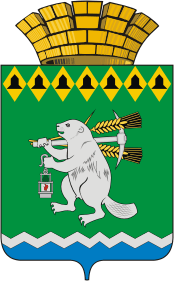 Администрация Артемовского городского округа ПОСТАНОВЛЕНИЕот  04.12.2013                                                                 № 1674 - ПАОб утверждении Административного регламента предоставления  муниципальной услуги «Выдача разрешения  на вступление в брак лицам, достигшим возраста шестнадцати лет, проживающим на территории Артемовского городского округа»В соответствии с статьей 13 Семейного кодекса Российской Федерации, руководствуясь Федеральными законами от 15.11.1997 № 143-ФЗ «Об актах гражданского состояния», от 06.10.2003 №131-ФЗ «Об общих принципах организации местного самоуправления в Российской Федерации», от 09.02.2009 № 8-ФЗ «Об обеспечении доступа к информации о деятельности государственных  органов и органов местного самоуправления», от 27.07.2010 №210-ФЗ «Об организации предоставления государственных и муниципальных услуг», постановлением Администрации Артемовского городского округа от 25.02.2011 №170-ПА «Об административных регламентах предоставления муниципальных услуг органами местного самоуправления Артемовского городского округа», статьями 29.1-31 Устава Артемовского городского округа ПОСТАНОВЛЯЮ:1. Утвердить Административный регламент предоставления муниципальной услуги «Выдача разрешения на вступление в брак лицам, достигшим возраста шестнадцати лет, проживающим на территории Артемовского городского округа» (Приложение).2. Постановление опубликовать в газете «Артемовский рабочий» и разместить на официальном сайте Администрации Артемовского городского округа в информационно-телекоммуникационной сети «Интернет».             3.  Контроль   за   исполнением   постановления   возложить   на заместителя главы Администрации Артемовского городского округа по социальным вопросам Радунцеву Е.А.Глава АдминистрацииАртемовского городского округа                                                                  Т.А. Позняк